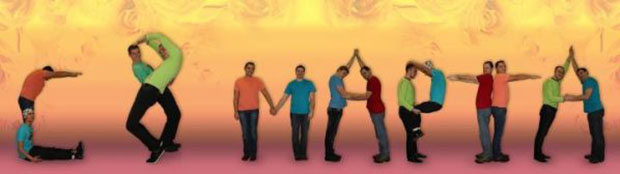 Девичник и не только, или«новая метла по - новому метёт»Дорогие дамы!Русскоязычное общество Вестфолда «Калина»приглашает на традиционную встречу, посвящённую международному женскому дню.В этом году мы собираемся 10 марта, в 17.00 в Тонсберге, на Бригге, в ресторане Тапа  (на 2-м этаже).Tapa.  Aдрес: Nedre Langgate 32, TønsbergЭто прекрасный повод приятно провести субботний вечер, встретиться в подругами, показать себя и посмотреть на других, познакомиться с новыми людьми.В программе вечера – традиционные конкурсы и подарки, живая музыка, лотерея и, конечно же, приятное общение. Также будет много нового и веселого.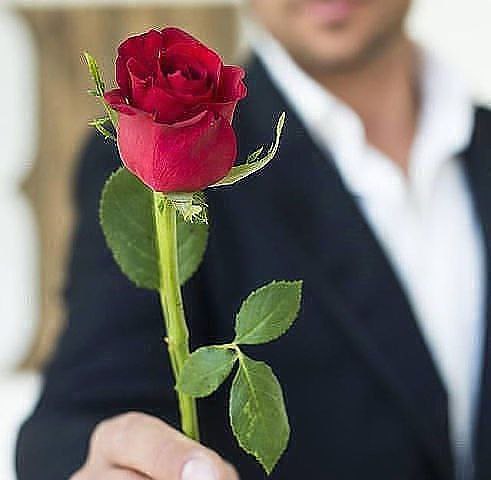 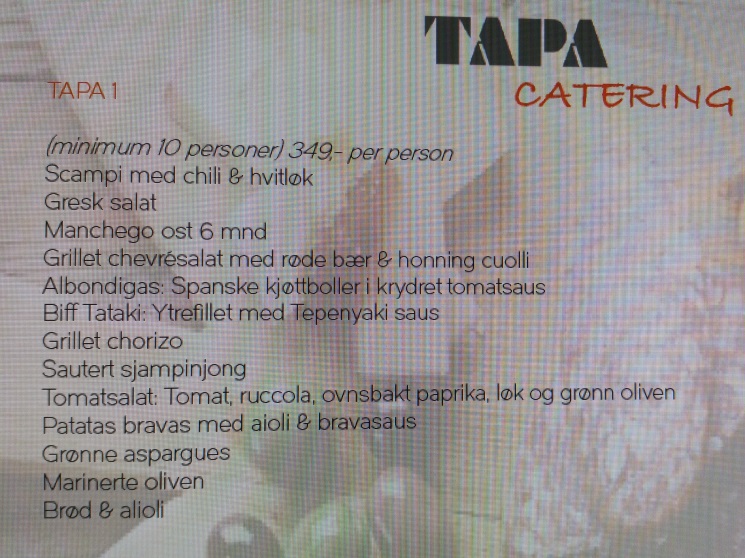 В этом году оплату необходимо произвести заранее, до 1 марта включительно.Оплата производится: На счет:  7159 05 50102(обязательно укажите имя и фамилию) или Vipрs: 480 59 195Не забудьте захватить с собой подарок, стоимостью примерно на 50 крон.Будем продолжать традицию  дарить/получать подарки в этот вечер!Меню вечера:Стоимость- 300 крон. Также будет десерт. Напитки в стоимость не включены.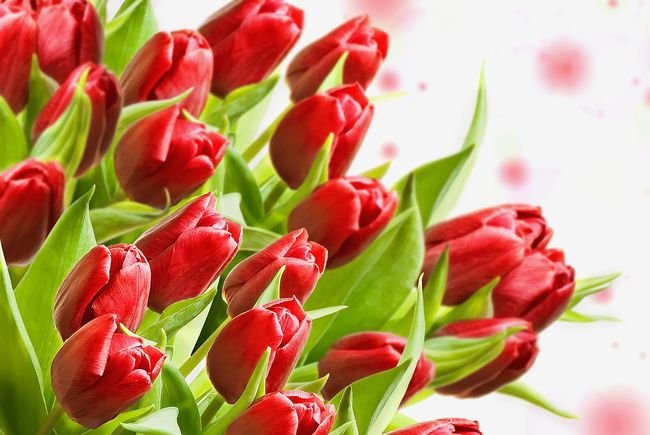           В чудесный день 8 (10) мартаХотим мы дамам пожелатьЖизнь не откладывать на завтра-Прийти в «Калину» отмечать!С уважением                                            Руководство «Калины»